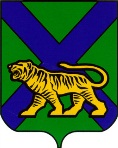 ТЕРРТОРИАЛЬНАЯ ИЗБИРАТЕЛЬНАЯ КОМИССИЯ
МИХАЙЛОВСКОГО  РАЙОНАРЕШЕНИЕс. МихайловкаОб извещении кандидата на должность главыНовошахтинского городского поселения Михайловского муниципального районаПриморского края Вишневецкой Л.А. о неполноте сведений о кандидате, представленных в территориальную избирательную комиссию Михайловского районаВ результате проведенной проверки сведений и документов, представленных в территориальную избирательную комиссию Михайловского района Приморского  края Людмилой Александровной Вишневецкой при выдвижении и для регистрации кандидатом на должность главы Новошахтинского городского поселения Михайловского муниципального района Приморского края, были выявлены следующие недостатки: в заявлении кандидата о согласии баллотироваться кандидатом на должность главы Новошахтинского городского поселения в сведениях о паспортных данных  не указана дата выдачи паспорта,  в форме   сведений о размере и  об источниках доходов, имуществе, принадлежащем кандидату на праве собственности, о вкладах в банках, ценных бумагах,  не указан адрес нахождения дополнительного офиса Сбербанка  по месту размещения финансовых средств, неправильно указан номер офиса Сбербанка    в подразделе «денежные средства, находящиеся на счетах в банках».Исходя из вышеизложенного, в соответствии со статьей 45 Избирательного кодекса Приморского края территориальная избирательная комиссия Михайловского района РЕШИЛА:       1. Уведомить кандидата на должность главы Новошахтинского городского поселения Михайловского муниципального района Приморского края Вишневецкую Людмилу Александровну о выявленных и перечисленных выше случаях неполноты  сведений о кандидате и неполных и неточных   сведений о размере и  об источниках доходов, имуществе, принадлежащем кандидату на праве собственности, о вкладах в банках, ценных бумагах кандидата.    2. Уведомить кандидата на должность главы Новошахтинского городского поселения Михайловского муниципального района Приморского края Людмилу Александровну Вишневецкую о том, что заседание территориальной избирательной комиссии Михайловского  района, на котором будет рассмотрен вопрос о его регистрации, состоится  15 апреля 2015 года в 16 часов 00  минут по адресу: с. Михайловка, ул. Красноармейская,  дом 16, кабинет 208 . При  этом в соответствии с частью 14 статьи 45 Избирательного кодекса Приморского края не позднее чем за один день до дня указанного заседания (не позднее 13 апреля   2015 года) кандидат вправе вносить уточнения и дополнения в документы, содержащие сведения о нем, представленные в территориальную избирательную комиссию Михайловского района в соответствии с частями 2, 3(1) статьи 39 настоящего Избирательного кодекса Приморского края, в целях приведения указанных документов в соответствие с требованиями Федерального закона, настоящего Кодекса.       3. Предложить кандидату на должность главы Новошахтинского городского поселения Михайловского муниципального района Приморского края Вишневецкой Людмиле Александровне представить в территориальную избирательную комиссию Михайловского  района  уточнения в срок не позднее  13 апреля 2015 года.      4. Копию настоящего решения вручить кандидату на должность главы Новошахтинского городского поселения Михайловского муниципального района Приморского края  Вишневецкой Людмиле Александровне либо иному уполномоченному ею лицу.      5. Разместить настоящее решение на официальном сайте территориальной   избирательной комиссии Михайловского района в информационно-телекоммуникационной сети Интернет. 10.04.2015484/94Председатель  комиссииН.С. ГорбачеваСекретарь комиссииГ.В.Никитина